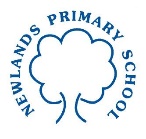 Year 5 Maths Tasks – Tuesday 23rd June 2020 Good morning. We are continuing Year 5 fractions work this week. Parents: Today we will compare the sizes of fractions, this time using what we know about equivalent fractions to write fractions in order of size. Sometimes children will be asked to write fractions from greatest to smallest and sometimes from smallest to greatest. The key to ordering is, as yesterday, to write all the fractions with the same denominator first. Children: Today we will turn groups of fractions into equivalent fractions with the same denominator and then write them in order of size. Steps to success:Find a suitable denominator for all the fractionsChange some of the fractions into equivalent fractions with that denominatorWrite the fractions in the order that you have been asked! Example 1: Write these fractions in order of increasing value (increase means get bigger, so start with the smallest). To compare these fractions, you need to make sure they all have the same denominator. It’s easiest to change    and  into twentieths and leave     as it is, because you can multiply 5 and 10 by whole numbers to make 20.If you remember your equivalent fractions from yesterday, you should end up with       and           and     =   Now you can put them all in order. Check what the question is asking you to do. In this case you need to write the fractions in order of increasing value, so rewrite them like this for your final answer:Use the fractions which were given to you in the question – don’t just write the equivalent fractions in order.Remember In order of increasing value – write from smallest to greatestIn order of decreasing value – write from greatest to smallestYour work is on the next pages. For the first section, I have helped you by writing the common denominator for you below the fractions you need to put in order. Section 1 Order these fractions from smallest to largest: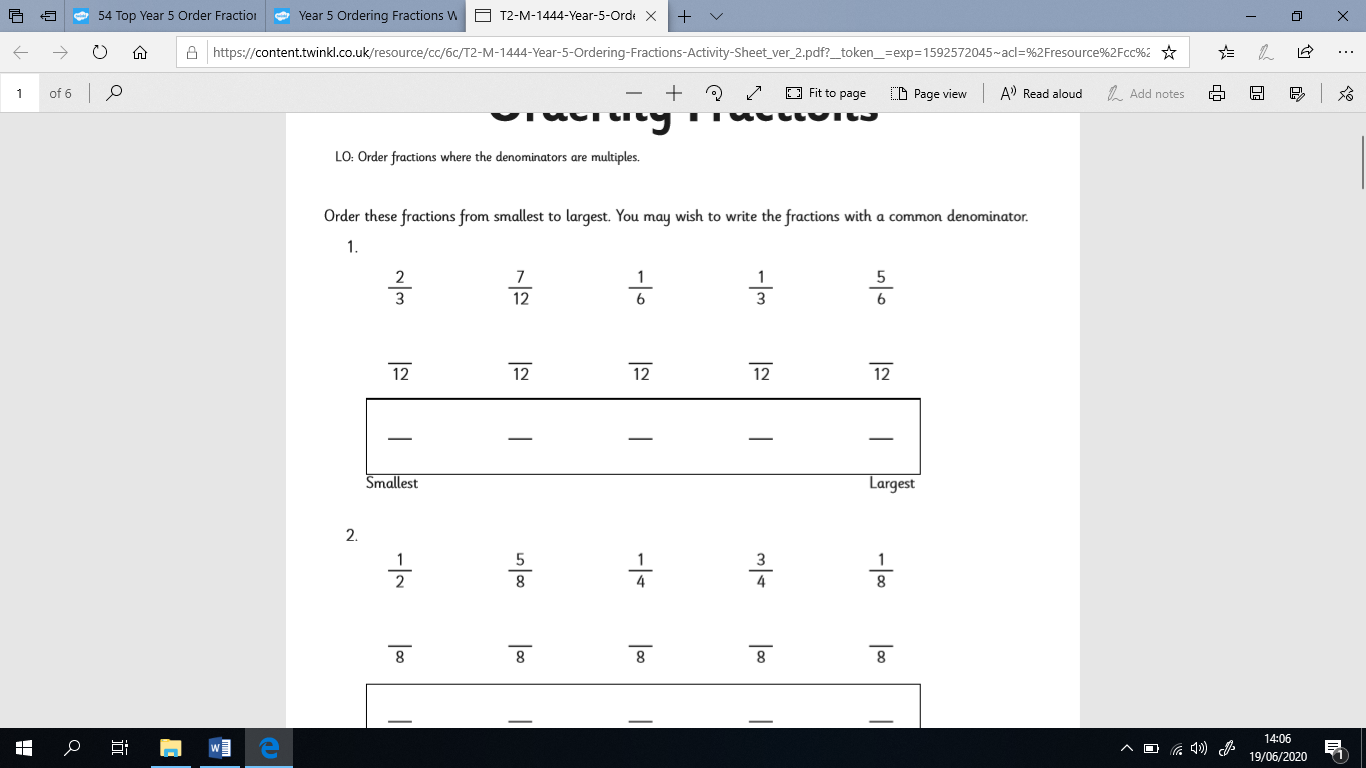 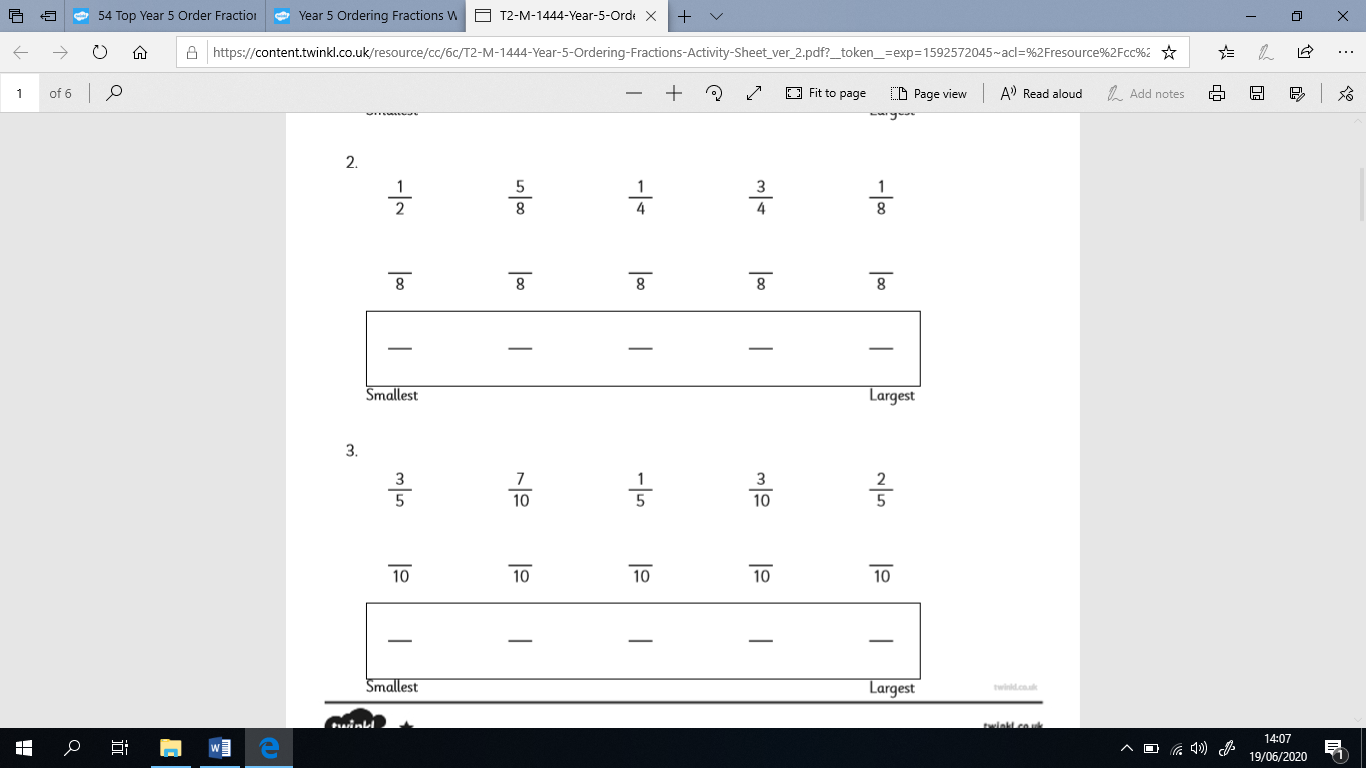 Section 2 Order these fractions from smallest to largest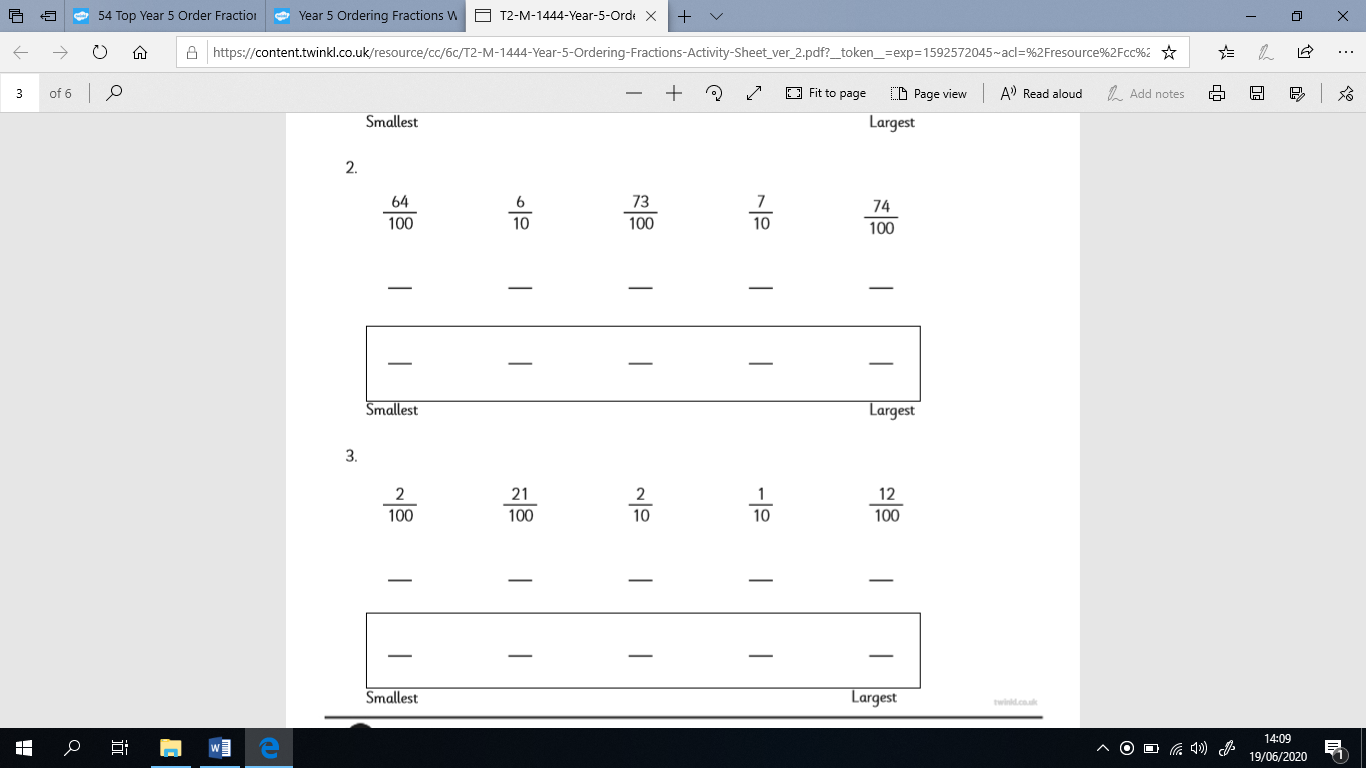 Continued on page 3 Section 2 Continued Order these fractions from smallest to largest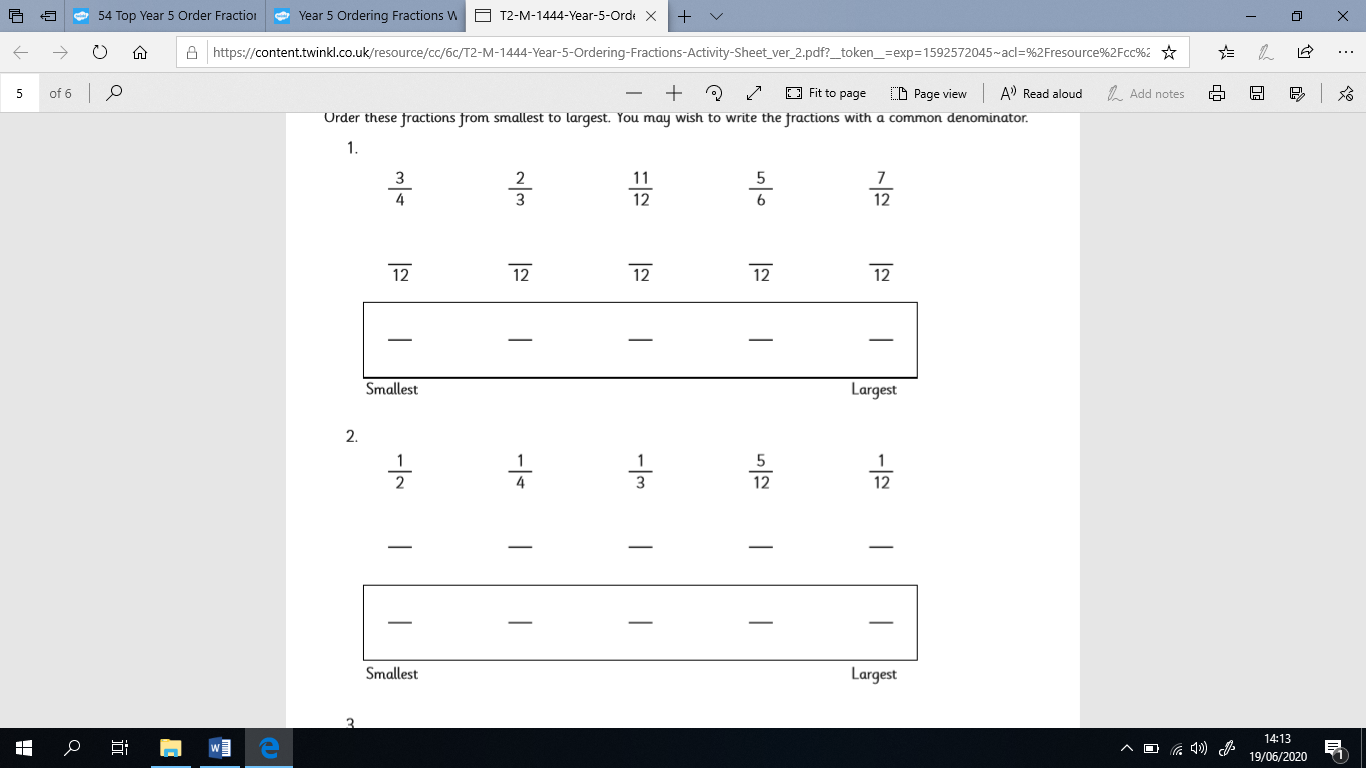 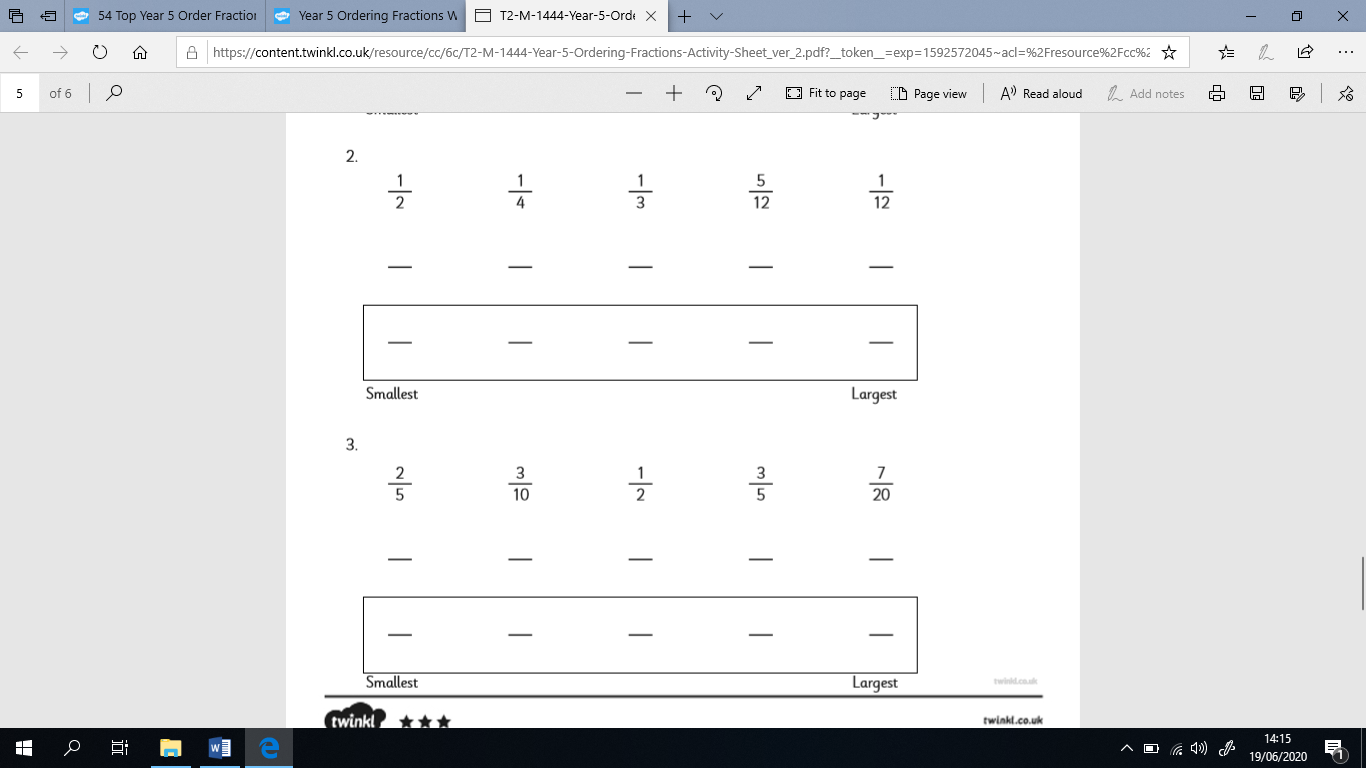 